         ҠАРАР					           ПОСТАНОВЛЕНИЕ      21 март 2019 й.		      №   45                  21 марта 2018 г.О создании межведомственной (территориальной)  рабочей группыпо социальному сопровождению семей    сельского поселения Мутабашевский сельсовет муниципального района Аскинский район Республики БашкортостанВ соответствии с Постановлением Правительства Республики Башкортостан от 30 ноября 2018 года № 583  «Об утверждении Порядка организации социального сопровождения семей в Республике Башкортостан», на основании Протокола совещания с главами (заместителями глав) администраций муниципальных районов и городских округов Республики Башкортостан от 27.02.2019г., решением Координационного (межведомственного) совета  Администрации МР Аскинский район Республики Башкортостан № 2 от 15 марта 2019 года, а также в целях повышения  эффективности межведомственного взаимодействия по профилактике семейного неблагополучия,  Администрация  сельского поселения Мутабашевский сельсовет МР Аскинский район постановляет:1. Создать межведомственную (территориальную) рабочую группу  по  социальному сопровождению семей (далее - рабочая группа) в   сельском поселении Мутабашевский сельсовет муниципального района Аскинский район Республики Башкортостан и утвердить ее состав, согласно приложению № 1.2.Утвердить положение о межведомственной (территориальной) рабочей группе по сопровождению семьи в сельском поселении Мутабашевский сельсовет муниципального района Аскинский район Республики Башкортостан, согласно приложению № 2.3. Рабочей межведомственной (территориальной) группе  осуществлять  еженедельный мониторинг выявления  семейного неблагополучия. По результатам мониторинга направлять информацию  в  отделение  в Аскинском   районе  ГБУ РБ Северного межрайонного центра «Семья»  не позднее 15 числа каждого месяца.4. Обнародовать настоящее Постановление на информационном стенде в здании администрации сельского поселения и разместить на официальном сайте администрации сельского поселения Мутабашевский сельсовет в сети «Интернет» www.mutabash04sp.ru5. Контроль за выполнением постановления оставляю за собой.Глава сельского поселения:                           Файзуллин А.Г     Приложение № 1к постановлению администрации                                                                                                      СП Мутабашевский сельсовет                                                                                                       от «21 »марта 2019 г. № 45СОСТАВмежведомственной (территориальной)  рабочей группы по социальному сопровождению семей   сельского поселения Мутабашевский сельсовет муниципального района Аскинский район Республики БашкортостанФайзуллин Азат Галимзянович – глава сельского поселения  Мутабашевский  сельсовет  МР Аскинский район РБ  -  руководитель рабочей группы.Ахматгалиева Марина Камильевна –  управляющий делами   администрации сельского поселения  Мутабашевский сельсовет  МР Аскинский район РБ – секретарь рабочей группы.Члены группы:Гайсина Гульшат Ягафаровна – заведующий отделением в Аскинском  районе  ГБУ РБ Северный межрайонный центр «Семья»  Гимаева Гульшат Рафхатовна   –  председатель женсовета сельского поселения  Мутабашевский сельсовет  МР Аскинский район РБГильманов Радик Сабитович– председатель Совета отцов сельского поселения  Мутабашевский сельсовет  МР Аскинский район РБ  Галинуров Раис Кавыевис -  Староста деревни Мута-Елга сельского поселения  Мутабашевский сельсовет  МР Аскинский район РБХайруллина Фауия Нагимьяновна-фельдшер ФАП д.Мута-Елга сельского поселения  Мутабашевский сельсовет  МР Аскинский район РБ( по согласованию)Галимшина Зиля Зиязетдиновна- фельдшер ФАП с.Старый Мутабаш сельского поселения  Мутабашевский сельсовет  МР Аскинский район РБ( по согласованию)Ахматгалиева Альфия Фларисовна- учительница начальной школы с.Старый Мутабаш сельского поселения  Мутабашевский сельсовет  МР Аскинский район РБ ( по согласованию) Юнусова Светлана Димовна- методист Сельского дома культуры д.Мута-Елга сельского поселения  Мутабашевский сельсовет  МР Аскинский район РБ ( по согласованию)Хасанов Фларит Маратович - участковый уполномоченный полиции ОМВД России по Аскинскому району     Приложение № 2к постановлению администрации                                                                                                      СП Мутабашевский сельсовет                                                                                                       от «21 »марта 2019 г. № 45 Положение о межведомственной (территориальной) рабочей группе по сопровождению семьи в сельском поселении Мутабашевский сельсоветмуниципального района Аскинский район Республики Башкортостан1. Межведомственная (территориальная) рабочая группа по сопровождению семьи в сельском поселении Мутабашевский сельсовет является постоянно действующим коллегиальным органом (далее – межведомственная (территориальная) рабочая группа).2. Межведомственная (территориальная) рабочая группа в своей деятельности руководствуется Конституцией Российской Федерации и Конституцией Республики Башкортостан, федеральными законами и законами Республики Башкортостан, указами и распоряжениями Президента Российской Федерации и Главы Республики Башкортостан, постановлениями и распоряжениями Правительства Российской Федерации и Правительства Республики Башкортостан, а также настоящим Положением.3. Межведомственная (территориальная) рабочая группа создана в целях:организации деятельности по профилактике социального сиротства и предотвращению семейного неблагополучия;принятия эффективных мер по организации своевременного выявления семей, нуждающихся в поддержке специалистов, по уменьшению количества неблагополучных семей, семей, находящихся в социально опасном положении;организации эффективного сопровождения семей и социальной профилактики на территории СП Мутабашевский сельсовет  МР Аскинский район РБ.4. Основными задачами межведомственной (территориальной) рабочей группы являются:обеспечение межведомственного взаимодействия органов и учреждений, осуществляющих деятельность по выявлению, учету и сопровождению семей, нуждающихся в государственной поддержке;выявление семей, проживающих на территории СП  Мутабашевский сельсовет  МР Аскинский район РБ, нуждающихся в социальном сопровождении.оказание содействия специалисту центра «Семья», ответственному за работу с семьей, в эффективности реализации программы  сопровождения;мониторинг вовлеченности организаций и учреждений в работу с семьей, находящейся на социальном сопровождении специалистов центра «Семья»;внесение предложений в межведомственную рабочую группу по совершенствованию индивидуальной программы сопровождения семьи; рассмотрение информации организаций, осуществляющих свою деятельность на территории СП  Мутабашевский сельсовет  МР Аскинский район РБ, и участвующих в социальном сопровождении, и их предложений о прекращении социального сопровождения или внесении изменений в программу сопровождения или продолжении ее реализации и вносит ее на рассмотрение в межведомственную рабочую группу;подготовка предложений по совершенствованию нормативных правовых актов, направленных на повышение эффективности профилактической работы с семьями, нуждающимися в государственной поддержке.Межведомственная (территориальная)  рабочая  группа  создается  при  администрации СП  Мутабашевский сельсовет  МР Аскинский район РБ.Состав утверждается постановлением главы сельского поселенияВозглавляет межведомственную (территориальную) рабочую группу глава СП Мутабашевский сельсовет  МР Аскинский район РБ, который осуществляет общее руководство ее деятельностью, утверждает регламент работы, анализирует эффективность работы межведомственной (территориальной) рабочей группы. Заседания межведомственной (территориальной) рабочей группы проводятся по мере необходимости, но не реже одного раза в квартал и считаются правомерными, если на них присутствует не менее половины его членов. 9. Решения межведомственной (территориальная) рабочей группы оформляются протоколом, который подписывается руководителем межведомственной (территориальной) рабочей группы. При равенстве голосов решающим является голос руководителя межведомственной (территориальной) рабочей группы.10.  Решения межведомственной (территориальной) рабочей группы, принятые в соответствии с ее компетенцией, являются обязательными для исполнения всеми членами межведомственной (территориальной) рабочей группы.БАШҠОРТОСТАН РЕСПУБЛИКАҺЫАСҠЫН РАЙОНЫМУНИЦИПАЛЬ РАЙОНЫНЫҢМОТАБАШАУЫЛ БИЛӘМӘҺЕ ХӘКИМИӘТЕ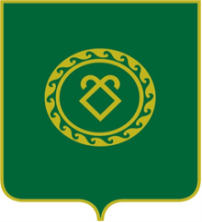 РЕСПУБЛИКА БАШКОРТОСТАН АДМИНИСТРАЦИЯСЕЛЬСКОГО ПОСЕЛЕНИЯМУТАБАШЕВСКИЙ  СЕЛЬСОВЕТМУНИЦИПАЛЬНОГО РАЙОНААСКИНСКИЙ РАЙОН